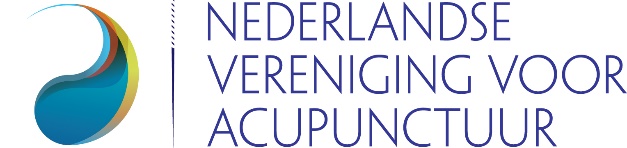 AANVRAAGFORMULIER NASCHOLINGSDAG/CURSUSvoor registratie in het kader van de verplichte nascholing van de Gaarne dit formulier retour zenden tenminste 2 maanden voor de geplande cursusdatum

(voor  toelichting op de vragen zie pag. 3)                 Registr.nr.:     (door NVA in te vullen) Datum aanvraag:
       
Doelgroep:
     Voertaal:
     
Aantal cursisten:min.       max.     Naam onderwijsinstelling:
     Titel nascholingsdag/Cursus: 
     
Naam docent(en):
       svp CV (‘s) in apart document meesturen 
Cursusgeld:(i.v.t. specificeren naar lesgeld, maaltijden, logies)      Type nascholingsdag/Cursus (zet kruisje achter de situatie die het beste past): Vakinhoudelijk  ; Westers Medisch*  ;50% Vakinhoudelijk + 50% Westers Medisch* 
*Alleen indien docent WM-opgeleid is kan een cursus in aanmerking komen voor WM accreditatie.Vorm van de les:(zet kruisje achter betreffende vorm) (omschrijving vorm zie toelichting bij de vragen pag.3)

Alleen op locatie1  ; Digitale live les2  ; Webinar3  ;Blended Learning4  ; E-learning5  Vul onderstaand de vragen in indien van toepassing1, 2, 3, 4, 5

Totaal aantal lesdagen1, 2, 3    of Totaal lesdagen op locatie4    en/of totaal zelf studie-uren4, 5      Data1, 2, 3:      (d-m-yy)
 
Data4 :       en/of Lesperiode zelfstudie4, 5       
Lesdag1, 2, 3, 4 aanvangstijd       eindtijd          Plaats & locatie1, 2, 3, 4      Verklaring controle op deelname!U verklaart als opleidingsinstituut de volgende verplichte zekerheden voor deelname aan de nascholing in te bouwen via aankruisen van onderstaande afspraken: Lessen1, 2, 3, 4: Binnen 10 dagen na datum van de nascholingsdag/cursusdag wordt de presentielijst met uitsluitend NVA-deelnemers (i.v.m. AVG) aan het NVA-secretariaat gezonden.In het geval van hybride cursussen moet per cursist duidelijk zijn welke lessen hij/zij op locatie gevolgd heeft en welke lessen hij/zij online gevolgd heeft. Lessen3: Bewijs van deelname na volledige afronding van de cursus. Lessen3: Controleerbare deelname d.m.v. password, verplichte tussentijdse vragen of controlemomenten.  Lessen4,5 : Bewijs van deelname na volledige afronding van de cursus via certificaat.Publicatie NVA (zet kruisje)Gaarne de cursus vermelden in: eerstkomende Huang Ti(s)  of in de laatste twee Huang Ti’svoor aanvang cursus  .INHOUDELIJKE INFORMATIE (zie toelichting hierachter)In te vullen door de docent van de nascholingsdag/cursus.Voor toelichting bij de vragen zie pag. 3. Komt u er niet uit dan kunt u extra toelichting vragen via het secretariaat.Alleen invullen bij eventuele vakinhoudelijke inhoud (codes A, T en K)Wat is volgens u de TCG-relatie:      Voor alle type cursussen invullen Vereiste voorkennis (indien van toepassing):      Inhoud van de cursus:Gaarne aangeven, wat de inhoud van de cursus is, onderverdeeld in: kennisoverdracht, aanleren vaardigheden, overige. Uitsluitend de van toepassing zijnde punten hoeven te worden ingevuld.Indien de gevraagde informatie ook voorkomt in de tekst zoals die op de website van uw onderwijsinstelling wordt geplaatst kunt u deze onderaan de pagina invoegen. U hoeft dan alleen de vragen in te vullen die in de tekst op de website niet worden genoemd.Kennisoverdracht (theorie):      Kennisoverdracht (inhoud):      Kennisoverdracht (werkvormen):      Aanleren vaardigheden (praktijk):      Aanleren vaardigheden (inhoud):      	Aanleren vaardigheden (werkvormen):      Overige:      Overige (inhoud):      Overige (werkvormen):      U kunt hier de tekst invoegen zoals die op de website van uw onderwijsinstelling wordt geplaatst.WIJ DANKEN U VOOR UW MEDEWERKINGFormulier met bijlagen retourneren aan: , nva@acupunctuur.nlToelichting bij de vragen op volgende pagina (3)TYPE NASCHOLINGSDAGGeef hier uw inschatting van de aard van de nascholing: grotendeels vakinhoudelijk, grotendeels Westers Medisch of gelijk aandeel vakinhoudelijk en Westers Medisch*. Afdeling Nascholing beoordeelt uiteindelijk of deze inschatting juist is en of de cursus voldoet voor accreditatie. Het oordeel van de Afdeling Nascholing is bindend.*  DEFINITIE WESTERS MEDISCHE SCHOLINGScholing gericht op professionele hulpverleners waarin op reguliere wetenschappelijke inzichten gebaseerde anatomie, fysiologie, pathologie, farmacologie, psychologie, daaruit voortvloeiende diagnostiek dan wel behandeling en/of wetenschappelijk onderzoek behandeld wordt.DOELGROEPCursussen worden alleen goedgekeurd als de doelgroep bestaat uit afgestudeerde acupuncturisten / TCG-therapeuten of laatstejaars studenten.TCG-RELATIE:Hier graag aangeven in hoeverre de inhoud van de dag/cursus gerelateerd is aan de principes van Traditionele Chinese Geneeswijzen, zoals: Yin Yang, Zang Fu, meridianenleer, substanties etc..  A=acupunctuur   T=Traditionele Chinese Geneeskunde   K=kruidenLESVORMEN: 2 Digitale live les: deze nascholing vindt tegelijkertijd zowel fysiek op locatie als digitaal via een livestream plaats. Cursisten kunnen kiezen hoe zij willen deelnemen.3 Webinar: (mengwoord van ‘web’ en ‘seminar’) is een uitzending van een lezing, workshop of presentatie. Je kunt de spreker zien en horen. Een webinar is meestal live, interactief en bestemd voor een groot aantal deelnemers.4 Blended Learning: de lesstof wordt deels op locatie en deels online aangeboden.5 E-learning: men volgt zelfstandig een cursus op computer of tablet. Via een inlog en een wachtwoord krijgt men toegang tot de persoonlijke leeromgeving. Men kan stap voor stap in eigen tempo de cursus volgen. VEREISTE VOORKENNIS:Indien eerdere cursussen in een specifiek onderwerp gevolgd dienen te zijn, dit graag vermelden. De doelgroep heeft u al eerder aangegeven.INHOUD VAN DE CURSUS:Aangeven wat de inhoud van de cursus is, onderverdeeld in: kennisoverdracht, aanleren vaardigheden, overige. Uitsluitend de van toepassing zijnde punten hoeven te worden ingevuld.KENNISOVERDRACHT (theorie):inhoud: Welke kennis wordt de cursist geacht paraat te hebben aan het einde van de cursus? (zoals via mondelinge of schriftelijke toetsing te beoordelen zou zijn).werkvormen: Gebruikelijke vormen zijn bijvoorbeeld: hoorcollege, video, etc.AANLEREN VAARDIGHEDEN (praktijk):inhoud: Welke vaardigheden wordt de cursist geacht te kunnen hanteren aan het einde van de cursus? (zoals via praktische toetsing te beoordelen zou zijn).werkvormen: Gebruikelijke werkvormen zijn bijvoorbeeld: oefenen onder leiding docent, oefenen op medecursisten, rollenspel, etc.OVERIGE:inhoud: Hierbij valt onder meer te denken aan bewustwording van eigen functioneren of integratie van het geleerde in de eigen praktijk.werkvormen: Gebruikelijke vormen zijn bijvoorbeeld: rollenspelen, bespreking eigen casus, schrijven van werkstuk, supervisie, actieve imaginatie, etc.